EWANGELIADla Dzieci21.02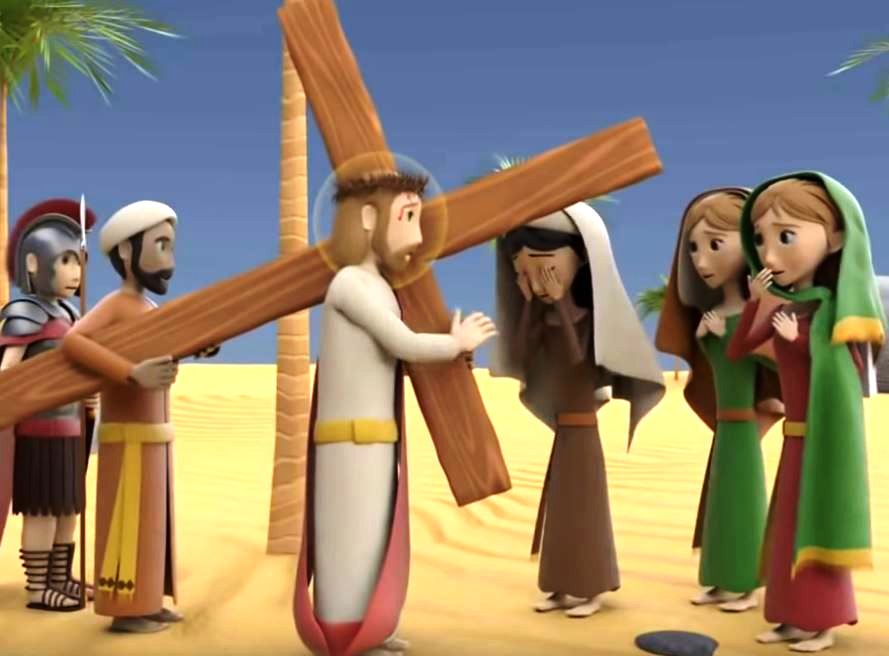 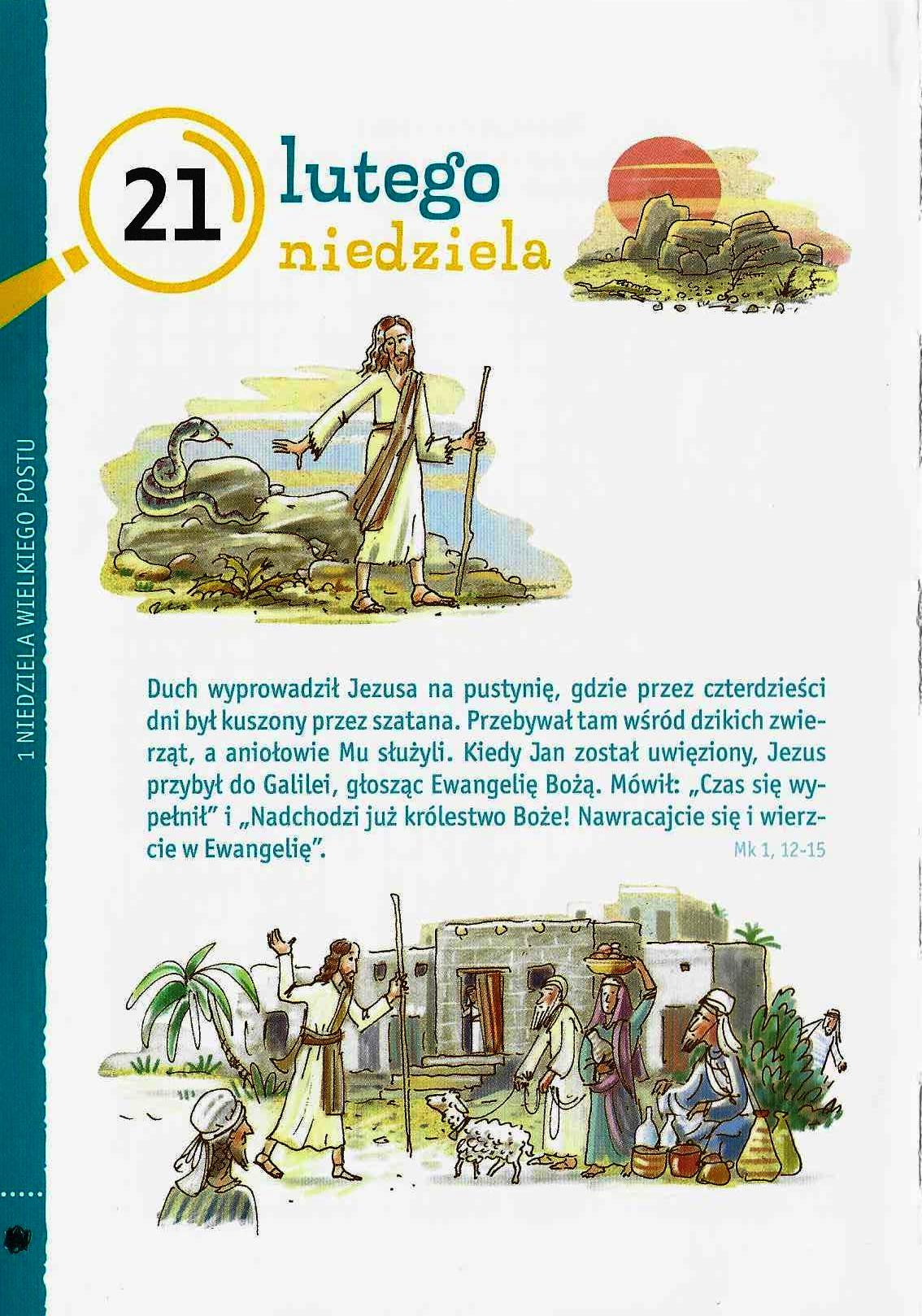 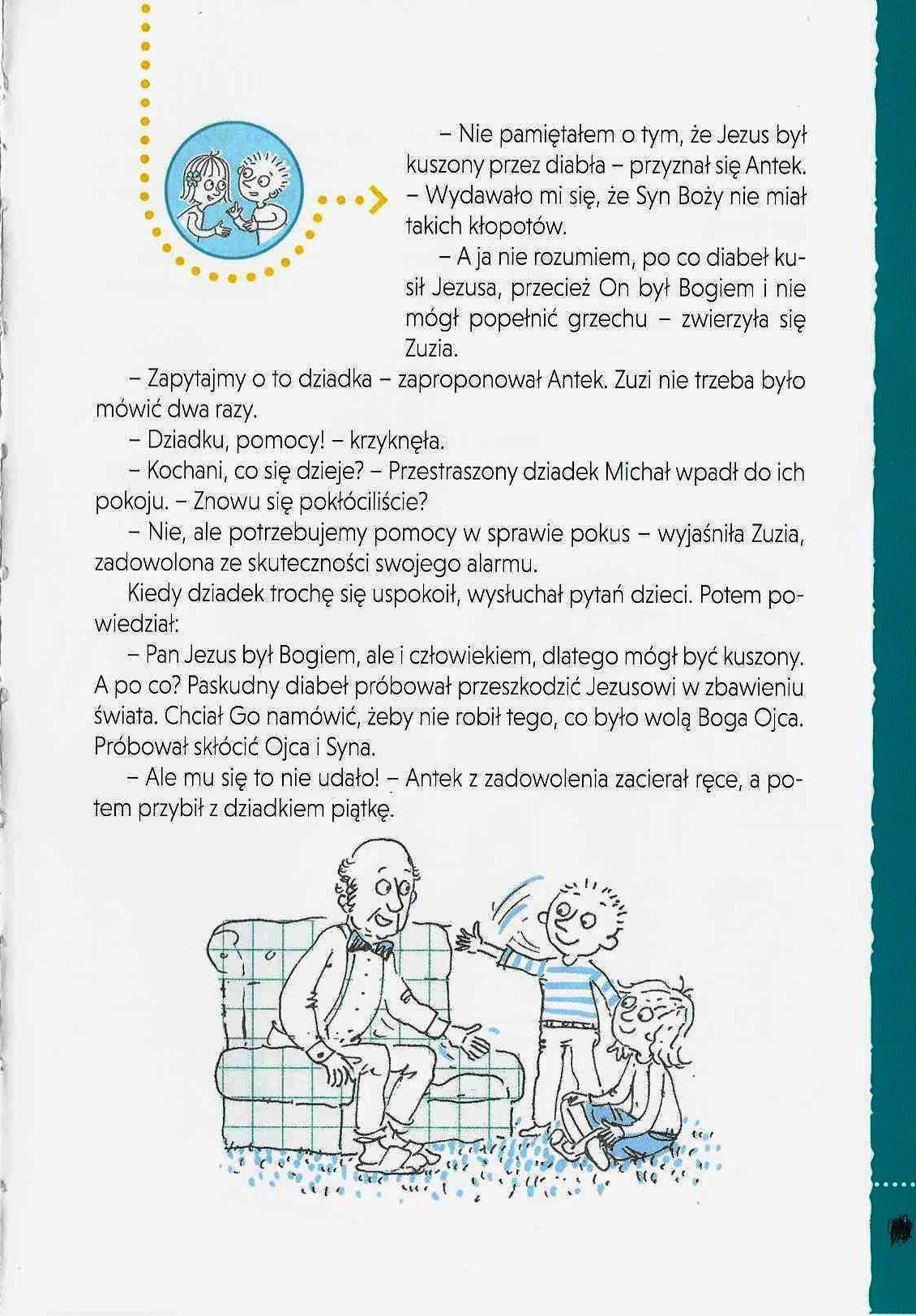 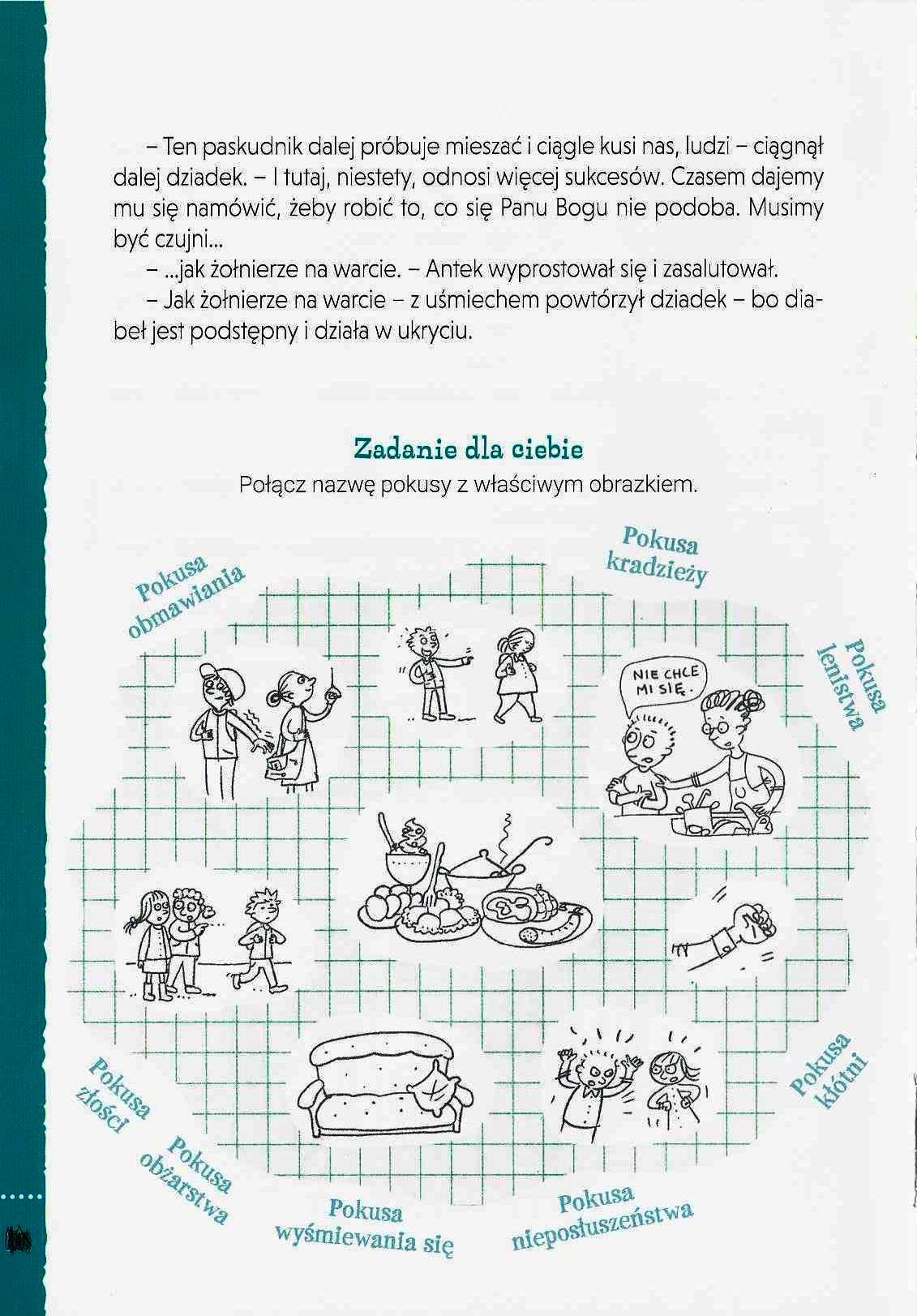 